第8節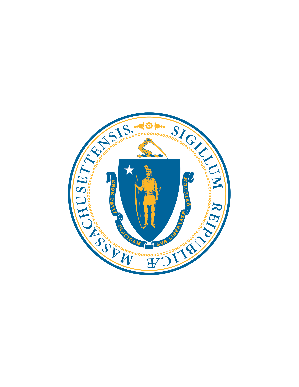 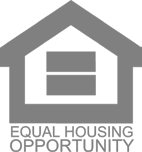 Housing Choice Voucher Program住房援助預申請填寫完畢後將此表返回背面所列任一區域代理機構請清楚地填寫整份預申請表格，並將其提交給背面所列相應區域的代理商。未填寫完整的預申請表格將不予接收。如果已位列我們的「Section 8 Housing Choice Voucher」(HCV)等候名單，您的記錄將按以下所提供訊息進行更新。對於難以辨認、遺失、丟失或延遲的郵件材料，我們概不負責。特別注意許多申請人由於未上報地址變更，遭從等候名單中剔除。希望在您身上不要發生類似事件。下方資訊若有任何異動，均應以書面形式向此表背面列出的地區代理機構上報。戶主訊息聯合戶主/配偶資訊聯合戶主是與戶主同住的成人，與戶主承擔相同的責任，確保家庭滿足本計劃中的所有責任。家庭可能有聯合戶主或配偶，但不會兩者兼有。也就是說，如果您選擇列為聯合戶主，就無法以配偶身分列入其中。您不需要選擇成為聯合戶主。勾選適當方框：  聯合戶主：	配偶：家庭及人口訊息我們根據聯邦法規收集有關種族和族裔的數據。不同種族的人有可能同為西班牙裔。請表明您是否為西班牙裔。您的回答不會影響申請結果。申請人證明請仔細閱讀本聲明。簽名即表示同意其條款。DHCD對全州內數量有限的計劃內「Section 8」公寓進行管理；大多數的主要城鎮內或其附近均有類似公寓。如需瞭解申請專案型計劃的相關資訊，請洽詢本表格背面的任一代理機構，或瀏覽Housing Consumer Education Center網站，網址為 www.masshousinginfo.org本表資訊若有任何異動，請以書面方式告知下列任一當地代理機構。Berkshire Housing Development Corp. 1 Fenn Street, 3rd Fl, Pittsfield, MA 01201 - (413) 499-4887Adams、Alford、Becket、Cheshire、Clarksburg、Dalton、Drury、Egremont、Florida、Great Barrington、Hancock、Hinsdale、Housatonic、Lanesborough、Lee、Lenox、Lenoxdal、Mill River、Monterey、Mount Washington New Ashford、New Marlborough、North Adams、Otis、Peru、Pittsfield、Richmond、Sandisfield、Savoy、Sheffield、Southfield、Stockbridge、Tyringham、Washington、West Stockbridge、Williamstown、WindsorCommunity Teamwork, Inc. 155 Merrimack Street, Lowell, MA 01852 - (978) 459-0551Amesbury、Andover、Beverly、Billerica、Boxford、Bradford、Byfield、Chelmsford、Danvers、Dracut、Dunstable、Essex、Georgetown、Gloucester、Groveland、Hamilton、Haverhill、Ipswich、Lawrence、Lowell、Lynnfield、Manchester、Marblehead、Merrimac、Methuen、Middleton、Nahant、Newbury、Newburyport、North Andover、Peabody、Rockport、Rowley、Salem、Salisbury、Saugus、Swampscott、Tewksbury、Topsfield、Tyngsborough、Wenham、West Newbury、WestfordHousing Assistance Corporation 460 West Main Street, Hyannis, MA 02601 - (508) 771-5400Barnstable、Bass River、Bourne、Brewster、Buzzards Bay、Cataumet、Centerville、Chatham、Chilmark、Cotuit、Craigville、Cummaquid、Dennis、Dennisport、East Dennis、East Falmouth、East Orleans、East Sandwich、Eastham、Edgartown、Falmouth、Forestdale、Gay Head、Gosnold、Harwich、Harwichport、Hyannis、Hyannisport、Marstons Mills、Mashpee、Menemsha、Monument Beach、Nantucket、North Chatham、North Falmouth、North Truro、Oak Bluffs、Orleans、Osterville、Pocasset、Provincetown、Sagamore、Sagamore Beach、Sandwich、Siasconset、Silver Beach、South Chatham、South Dennis、South Harwich、South Orleans、South Wellfleet、South Yarmouth、Teaticket、Tisbury、Truro、Vineyard Haven、Waquoit、Wellfleet、West Barnstable、West Chatham、West Dennis、West Falmouth、West Harwich、West Hyannisport、West Tisbury、West Yarmouth、Woods Hole、Yarmouth、YarmouthportWay Finders（前稱為「HAP」） 1780 Main Street Springfield, MA 01103 - (413) 233-1500Agawam、Amherst、Ashfield、Belchertown、Bernardston、Blandford、Bondsville、Brimfield、Buckland、Charlemont、Chester、Chesterfield、Chicopee、Colrain、Conway、Cummington、Deerfield、East Longmeadow、Easthampton、Erving、Feeding Hills、Florence、Gill、Goshen、Granby、Granville、Greenfield、Hadley、Hampden、Hatfield、Hawley、Heath、Holland、Holyoke、Huntington、Indian Orchard、Lake Pleasant、Leeds、Leverett、Leyden、Longmeadow、Ludlow、Middlefield、Monroe、Monson、Montague、Montgomery、New Salem、Northampton、Northfield、Orange、Palmer、Pelham、Plainfield、Rowe、Russell、Shelburne、Shelburne Falls、Shutesbury、South Hadley、Southampton、Southwick、Springfield、Sunderland、Thorndike、Three Rivers、Tolland、Turners Falls、Wales、Ware、Warwick、Wendell、West Springfield、Westfield、Westhampton、Whately、Wilbraham、Williamsburg、WorthingtonMetro Housing | Boston（前稱為「Metropolitan Boston Housing Partnership」） 1411 Tremont Street, Boston, MA 02120 - (617) 859-0400Allston、Arlington、Astor、Back Bay、Bedford、Belmont、Boston、Braintree、Brighton、Brookline、Burlington、Cambridge、Charlestown、Chelsea、Chestnut Hill、Dorchester、East Boston、Everett、Forest Hills、Franklin Park、Holbrook、Hyde Park、Jamaica Plain、Lexington、Long Island、Lynn、Malden、Mattapan、Medford、Melrose、Milton、Navy Yard、Newton、Newtonville、North Reading、Quincy、Randolph、Reading、Readville、Revere、Roslindale、Roxbury、Roxbury Crossing、Soldiers Field、Somerville、South Boston、Squantum、Stoneham、Uphams Corner、Wakefield、Waltham、Watertown、West Roxbury、Weymouth、Wilmington、Winchester、Winthrop、Woburn、WollastonRCAP Solutions, Inc. 191 May Street, Worcester, MA 01602 - (800) 488-1969Ashburnham、Ashby、Athol、Auburn、Ayer、Baldwinville、Barre、Bellingham、Berlin、Blackstone、Bolton、Boylston、Brookfield、Charlton、Cherry Valley、Clinton、Douglas、Dudley、East Brookfield、Fiskdale、Fitchburg、Franklin、Gardner、Gilbertville、Grafton、Groton、Hardwick、Harvard、Holden、Hopedale、Hubbardston、Jefferson、Lancaster、Leicester、Leominster、Lincoln Village、Linwood、Lunenburg、Mendon、Milford、Millbury、Millville、New Braintree、North Brookfield、Northborough、Northbridge、Oakham、Oxford、Paxton、Pepperell、Petersham、Phillipston、Princeton、Rochdale、Royalston、Rutland、Shirley、Shrewsbury、Southborough、Southbridge、Spencer、Sterling、Sturbridge、Sutton、Templeton、Townsend、Upton、Uxbridge、Warren、Webster、West Boylston、West Brookfield、Westborough、Westminster、Wheelwright、Whitinsville、Wilksonville、Winchendon、WorcesterSouth Middlesex Opportunity Council 7 Bishop Street, Framingham, MA 01702 - (508) 620-2335Acton、Ashland、Avon、Boxborough、Canton、Carlisle、Concord、Dedham、Dover、Foxborough、Framingham、Holliston、Hopkinton、Hudson、Lincoln、Littleton、Marlborough、Maynard、Medfield、Medway、Millis、Natick、Needham、Norfolk、Norwood、Plainville、Sharon、Sherborn、Stoughton、Stow、Sudbury、Walpole、Wayland、Wellesley、Weston、Westwood、WrenthamNeighborWorks Housing Solutions（前稱為「South Shore Housing」） 169 Summer Street, Kingston, MA 02364 - (781) 422-4200Abington、Acushnet、Assonet、Attleboro、Berkley、Brant Rock、Bridgewater、Brockton、Bryantville、Carver、Cohasset、Dartmouth、Dighton、Duxbury、East Bridgewater、East Freetown、Easton、Fairhaven、Fall River、Freetown、Green Harbor、Greenbush、Halifax、Hanover、Hanson、Hingham、Hull、Humarock、Kingston、Lakeville、Manomet、Mansfield、Marion、Marshfield、Mattapoisett、Middleborough、Monponsett、New Bedford、North Attleborough、North Easton、Norton、Norwell、Ocean Bluff、Onset、Pembroke、Plymouth、Plympton、Raynham、Rehoboth、Rochester、Rockland、Scituate、Seekonk、Somerset、Swansea、Taunton、Wareham、West Bridgewater、Westport、White Horse Beach、Whitman社會安全號碼社會安全號碼出生日期出生日期出生日期出生日期電話 （包括區號）電話 （包括區號）電話 （包括區號）名字名字中間名首字母中間名首字母中間名首字母姓氏姓氏姓氏姓氏地址地址地址地址城市/鄉鎮城市/鄉鎮城市/鄉鎮州郵遞區號庇護所名稱庇護所地址庇護所地址庇護所地址城市/鄉鎮城市/鄉鎮城市/鄉鎮州郵遞區號電話電話電話電子郵件地址電子郵件地址電子郵件地址電子郵件地址電子郵件地址電子郵件地址社會安全號碼出生日期出生日期電話 （包括區號）名字中間名首字母姓氏姓氏包括您自己在內，有幾口人將在此住宅單元內居住？  	家庭年收入總額$ ____________________________________填寫家庭年度總收入（稅前）的大致金額。包括所有家庭成員的所有收入來源。如為戶主、配偶或聯合戶主，請勾選（勾選所有適用方框）是否年滿62歲或        有殘疾家戶中是否有其他成員有殘疾？是	否戶主是否為退伍軍人？	是	否以下是否有適用於您家庭的選項？（勾選最適合選項）我無家可歸、住在庇護所中，或沒有夜間住所我住在護理之家或其他機構（其他機構指大多為殘及人士設立的設施，日常生活安排有規則與活動。）我先前無家可歸，目前住在支援性住宅 – 這表示我接受住房方面的津貼和案例管理服務。以上都不適用以下是否有適用於您家庭的選項？（勾選最適合選項）我無家可歸、住在庇護所中，或沒有夜間住所我住在護理之家或其他機構（其他機構指大多為殘及人士設立的設施，日常生活安排有規則與活動。）我先前無家可歸，目前住在支援性住宅 – 這表示我接受住房方面的津貼和案例管理服務。以上都不適用戶主、配偶或聯合戶主是否有工作，或即將開始工作？	是	否若為是，則請填寫工作的城市/鄉鎮名：   	戶主、配偶或聯合戶主是否有工作，或即將開始工作？	是	否若為是，則請填寫工作的城市/鄉鎮名：   	您偏好住在哪座城市/鄉鎮？您的申請書會在居住或工作的區域優先納入考慮。您必須選擇是否要將居住偏好套用在住家地址或工作地址。舉例來說，假設您住在Framingham但在Worcester工作，而您選擇Framingham作為居住偏好，則您的申請書就會依日期和時間與其他申請人排在Framingham地區的申請名單之中。居住地	工作地	最近的永久地址（僅限居住在庇護所者）。填寫城市/鄉鎮   	您偏好住在哪座城市/鄉鎮？您的申請書會在居住或工作的區域優先納入考慮。您必須選擇是否要將居住偏好套用在住家地址或工作地址。舉例來說，假設您住在Framingham但在Worcester工作，而您選擇Framingham作為居住偏好，則您的申請書就會依日期和時間與其他申請人排在Framingham地區的申請名單之中。居住地	工作地	最近的永久地址（僅限居住在庇護所者）。填寫城市/鄉鎮   	戶主是否為（勾選所有適用項）白人	黑人/非裔美國人	美國印地安人/阿拉斯加原住民	亞裔	夏威夷為住民/其他太平洋島民戶主是否為（勾選所有適用項）白人	黑人/非裔美國人	美國印地安人/阿拉斯加原住民	亞裔	夏威夷為住民/其他太平洋島民戶主是否為 （只勾選一項）拉丁美洲裔	非拉丁美洲裔您偏好用哪種語言溝通？西班牙語	葡萄牙語	越南語	海地克里奧語	中文	高棉語	俄語	英語	其他 	您偏好用哪種語言溝通？西班牙語	葡萄牙語	越南語	海地克里奧語	中文	高棉語	俄語	英語	其他 	